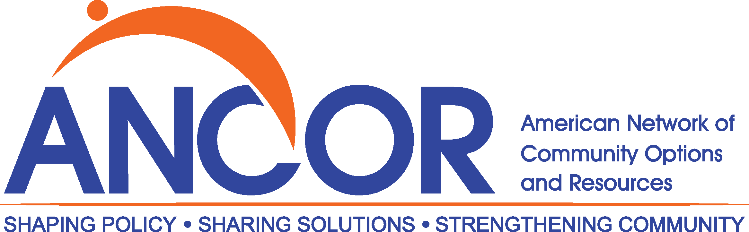 Certificate of RecognitionThis is to certify that:FirstName LastNameis hereby awarded honorable mention in ANCOR’s2024 Direct Support Professional of the Year recognition program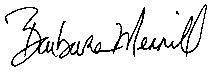 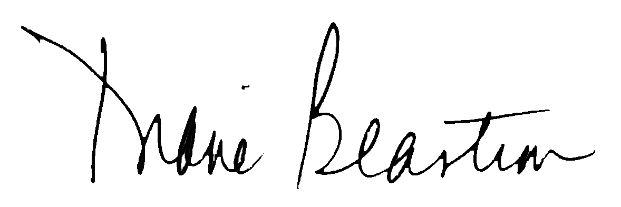 	Diane Beastrom, President 					Barbara Merrill, CEO			